Accès au succès, page 73 du chapitre 4Mise en œuvre des objectifs langagiers ou d’apprentissageObjectifs langagiers ou d’apprentissage Je progresse vers l’atteinte de cet objectif!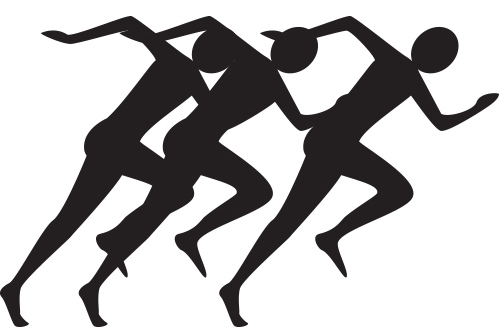 J’ai atteint mon objectif!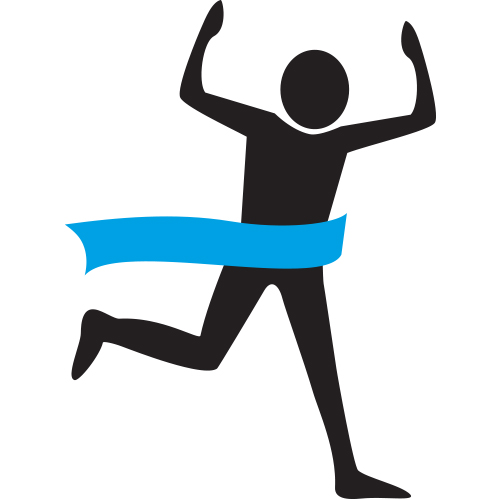 1er objectif : Je peux…2e objectif : Je peux…3e objectif : Je peux…